О «горячей линии» для приема обращений граждан Российской Федерации по фактам коррупции в органах местного самоуправления Ибресинского муниципального округа Чувашской РеспубликиВ соответствии с Указом Главы Чувашской Республики от 30 марта 2015 года N 47 "О "горячей линии" для приема обращений граждан Российской Федерации по фактам коррупции в органах исполнительной власти Чувашской Республики", администрация Ибресинского района Чувашской Республики постановляет:1. Создать "горячую линию" для приема обращений граждан Российской Федерации по фактам коррупции в администрации Ибресинского муниципального округа Чувашской Республики.2. Утвердить прилагаемый Порядок рассмотрения обращений граждан Российской Федерации, поступающих на "горячую линию" для приема обращений граждан Российской Федерации по фактам коррупции в администрации Ибресинского муниципального округа Чувашской Республики.5. Признать утратившим силу постановление администрации Ибресинского района Чувашской Республики от 02.06.2021 N 280 "О "горячей линии" для приема обращений граждан Российской Федерации по фактам коррупции в администрации Ибресинского района Чувашской Республики".6. Настоящее постановление вступает в силу после его официального опубликованияпериодическом печатном издании "Ибресинский вестник" и подлежит размещению на официальном сайтеИбресинского муниципального округа в информационно-телекоммуникационной сети "Интернет".Врио главы администрацииИбресинскогомуниципального округаЧувашской Республики	                                                                                     Н.Г. ФедоровИванова К.Р.2-15-07Приложение
к постановлению администрации
Ибресинского района
Чувашской Республики
от 28.02.2023  № 171Порядок
рассмотрения обращений граждан Российской Федерации, поступающих на "горячую линию" для приема обращений граждан Российской Федерации по фактам коррупции в администрации Ибресинского муниципального округа Чувашской Республики1. Настоящий Порядок определяет порядок рассмотрения обращений граждан Российской Федерации (далее - гражданин), поступающих на "горячую линию" для приема обращений граждан Российской Федерации по фактам коррупции в администрации Ибресинского муниципального округа Чувашской Республики (далее - "горячая линия").Правовую основу работы "горячей линии" составляют Конституция Российской Федерации, федеральные законы "О порядке рассмотрения обращений граждан Российской Федерации", "О противодействии коррупции", "О муниципальной службе в Российской Федерации", другие федеральные законы, указы и распоряжения Президента Российской Федерации, постановления и распоряжения Правительства Российской Федерации, иные нормативные правовые акты Российской Федерации, Конституция Чувашской Республики, законы Чувашской Республики, указы и распоряжения Главы Чувашской Республики, постановления и распоряжения Кабинета Министров Чувашской Республики, иные нормативные правовые акты Чувашской Республики, а также настоящий Порядок.2. Организация работы "горячей линии" осуществляется администрацией Ибресинского муниципального округа Чувашской Республики (далее - Администрация) в целях своевременного пресечения фактов коррупции в администрации Ибресинского муниципального округа Чувашской Республики (далее - факты коррупции).3. Прием устных обращений граждан по фактам коррупции осуществляется по телефону "горячей линии" 8 (83538) 2-12-18, 2-13-15; в рабочие дни с 8 до 12 часов и с 13 до 17 часов.Обращения граждан по фактам коррупции в форме электронного документа направляются на адрес электронной почты ibresi@cap.ru.4. При устном обращении гражданина о фактах коррупции по телефону "горячей линии" работник Администрации, принявший звонок, сообщает гражданину свои фамилию, имя, отчество (последнее - при наличии) и должность.При устном обращении о фактах коррупции по телефону "горячей линии" гражданин сообщает свои фамилию, имя, отчество (последнее - при наличии), номер контактного телефона, почтовый адрес, по которому должен быть направлен ответ.Работник Администрации, принявший телефонный звонок, в течение одного рабочего дня фиксирует его содержание. Информация о содержании телефонного разговора на бумажном носителе подписывается работником Администрации, принявшим телефонный звонок, и передается главе администрации Ибресинского района в день поступления устного обращения на "горячую линию".5. При направлении обращения в форме электронного документа на адрес электронной почты ibresi@cap.ru гражданин указывает свои фамилию, имя, отчество (последнее - при наличии), адрес электронной почты, если ответ должен быть направлен в форме электронного документа, или почтовый адрес, если ответ должен быть направлен в письменной форме.6. Обращения, поступившие на "горячую линию", подлежат рассмотрению в порядке, установленном федеральными законами от 02.05.2006 № 59-ФЗ "О порядке рассмотрения обращений граждан Российской Федерации", от 25.12.2008 № 273-ФЗ "О противодействии коррупции".Принятые обращения регистрируются в журнале регистрации обращений граждан Российской Федерации, поступивших на "горячую линию", оформленном по форме согласно приложению к настоящему Порядку (далее - журнал).Принятое устное обращение регистрируется в журнале работником Администрации, принявшим телефонный звонок, после завершения телефонного разговора.Обращение, поступившее в форме электронного документа, регистрируется в журнале работником Администрации, получившим данное обращение, непосредственно после его получения. Работник Администрации ответственный за прием обращений, поступающих в форме электронного документа на адрес электронной почтыibresi@cap.ru, обязан по рабочим дням с 8 до 12 часов и с 13 до 17 часов отслеживать поступление указанных обращений.7. Информация о фактах коррупции, поступившая на "горячую линию", в течение трех рабочих дней представляется главе администрации Ибресинского района.Ежеквартально главе администрации Ибресинского района представляются результаты анализа обращений, поступивших на "горячую линию", и информация о принятых по ним мерах.Приложение
к Порядку рассмотрения обращений
граждан Российской Федерации,
поступающих на "горячую линию" для
приема обращений граждан Российской
Федерации по фактам коррупции в
администрации Ибресинского муниципального округа
Чувашской РеспубликиЖурнал
регистрации обращений граждан Российской Федерации, поступивших на "горячую линию" для приема обращений граждан Российской Федерации по фактам коррупции в администрации Ибресинского района Чувашской РеспубликиЧĂВАШ  РЕСПУБЛИКИ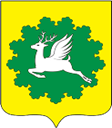 ЧУВАШСКАЯ РЕСПУБЛИКАЙĔПРЕÇ МУНИЦИПАЛИТЕТОКРУГĔН АДМИНИСТРАЦИЙĚЙЫШĂНУ28.02.2023171 №хулаевĕрлĕЙĕпреçпоселокĕАДМИНИСТРАЦИЯИБРЕСИНСКОГО МУНИЦИПАЛЬНОГО ОКРУГАПОСТАНОВЛЕНИЕ28.02.2023 № 171поселок городского типа ИбресиN
п/пДата и время поступления обращения, вид обращения (устное, в форме электронного документа)Ф.И.О. гражданина Российской Федерации, адрес места жительства, контактный телефон, почтовый адрес, адрес электронной почты (для обращений, поступивших в форме электронного документа)Краткое содержание обращенияФ.И.О. и подпись работника, принявшего обращениеПринятые мерыПримечание1234567